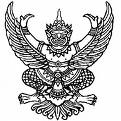 ประกาศองค์การบริหารส่วนตำบลแม่เจ้าอยู่หัวเรื่อง  รายงานผลการดำเนินการ แผนการเสริมสร้างมาตรฐาน วินัยคุณธรรมจริยธรรมและป้องกันการทุจริต ประจำปีงบประมาณ พ.ศ. ๒๕๖๔ ..........................	ตามที่ได้มีประกาศองค์การบริหารส่วนตำบลแม่เจ้าอยู่หัว เรื่อง นโยบายคุณธรรม จริยธรรม ลงวันที่ 17 ตุลาคม 2557, ข้อบังคับองค์การบริหารส่วนตำบลแม่เจ้าอยู่หัว ว่าด้วยจรรยาข้าราชการส่วนท้องถิ่นพ.ศ.๒๕๕๘ และนโยบายการกำกับดูแลองค์การที่ดี ลงวันที่  17 ตุลาคม  2557 ประกอบกับประกาศเจตนารมณ์การป้องกันและต่อต้านการทุจริตคอร์รัปชั่นขององค์การบริหารส่วนตำบลแม่เจ้าอยู่หัว 5 มกราคม ๒๕๕๙ เพื่อสร้างความโปร่งใสมีมาตรฐานในการปฏิบัติงานที่ชัดเจนและเป็นสากลเป็นเครื่องมือกำกับความประพฤติของบุคลากรทุกคน และเพื่อให้การบริหารราชการเป็นไปอย่างมีประสิทธิภาพและมีธรรมาภิบาลอันจะทำให้ประชาชนเกิดความมั่นใจศรัทธาและไว้วางใจในการบริหารงานภาครัฐ ไปแล้ว นั้น	เพื่อให้การเสริมสร้างวินัย คุณธรรม จริยธรรม และป้องกันการทุจริตขององค์การบริหารส่วนตำบลแม่เจ้าอยู่หัว อำเภอเชียรใหญ่ จังหวัดนครศรีธรรมราช มีแผนที่ชัดเจน องค์การบริหารส่วนตำบลแม่เจ้าอยู่หัว จึงขอรายงานผลแผนการเสริมสร้างมาตรฐาน วินัยคุณธรรม จริยธรรมและป้องกันการทุจริตประจำปีงบประมาณ พ.ศ. ๒๕๖๒ พร้อมกับข้อเสนอแนะเพิ่มเติม ปัจจัยสนับสนุน ปัญหา อุปสรรค ในการดำเนินการ นั้นจึงประกาศให้ทราบโดยทั่วไป			ประกาศ ณ วันที่  19  เดือน มีนาคม  พ.ศ. ๒๕๖๔                                                       ชนวีร์  ซุ่นอินทร์(นายชนวีร์  ซุ่นอินทร์)นายกองค์การบริหารส่วนตำบลแม่เจ้าอยู่หัวแบบรายงานผลการดำเนินการ แผนการส่งเสริมวินัย คุณธรรม จริยธรรม และการป้องกันการทุจริต คอร์รัปชั่น องค์การบริหารส่วนตำบลแม่เจ้าอยู่หัว อำเภอเชียรใหญ่ จังหวัดนครศรีธรรมราช ประจำปีงบประมาณ พ.ศ.๒๕๖๔ข้อเสนอแนะเพิ่มเติม การดำเนินการตามแผนปฏิบัติการฯ ส่งผลให้การปฏิบัติงานของบุคลากรองค์การบริหารส่วน ตำบลแม่เจ้าอยู่หัว มีความโปร่งใส และมีประสิทธิภาพมากขึ้น ผลการปฏิบัติงานเป็นไปด้วยความถูกต้อง การ ให้บริการมีคุณภาพมากขึ้น และทำให้มีการติดตามประเมินผลการปฏิบัติงานอย่างเป็นรูปธรรม เพื่อรับทราบ ปัญหา อุปสรรคและนำมาใช้ประกอบการจัดทำแผนสำหรับการป้องกันการทุจริตล่วงหน้าหรือแก้ไขปัญหาได้ดี ยิ่งขึ้น รวมทั้งเป็นการเสริมสร้างภาพลักษณะขององค์การบริหารส่วนตำบลแม่เจ้าอยู่หัว ให้เป็นที่ยอมรับ เชื่อถือ และสามารถตอบสนองความต้องการของประชาชนได้อย่างทันท่วงที ปัจจัยสนับสนุน/ปัญหาอุปสรรค ปัจจัยสนับสนุน 1. คณะผู้บริหาร สมาชิกสภาฯ ขององค์การบริหารส่วนตำบลแม่เจ้าอยู่หัว ให้ความสำคัญกับการส่งเสริมวินัย คุณธรรม จริยธรรมและการป้องกันการทุจริตคอร์รัปชั่น การ ประพฤติมิชอบ โดยส่งเสริมสนับสนุนการดำเนินงานงานตามแผน และเข้าร่วม กิจกรรมต่าง ๆ อย่างต่อเนื่อง 2. พนักงานส่วนตำบล ลูกจ้างประจำและพนักงานจ้าง ให้ความร่วมมือการดำเนินการใน แต่ละกิจกรรมตามแผนฯ และมีความตระหนักเห็นความสำคัญในการดำเนินการตาม แผนฯ ปัญหาอุปสรรค ขาดเจ้าหน้าที่หรือผู้รับผิดชอบงานโดยตรงและไม่มีความรู้ในการส่งเสริมการขับเคลื่อน แผนให้เป็นรูปธรรม 2. ขาดการสนับสนุนงบประมาณที่ใช้สำหรับการดำเนินงานตามแผนฯ ข้อเสนอแนะ สำหรับการปรับปรุงแผนฯ ประจำปีงบประมาณ พ.ศ. 2564 เห็นควรดำเนินการดังนี้ 1. กำหนดให้มีการระบุโครงการ/กิจกรรมเสริมสร้างคุณธรรมและจรรยาข้าราชการ 2. พิจารณาสนับสนุนงบประมาณสำหรับดำเนินกิจกรรม/โครงการเสริมเสร้างคุณธรรม และการป้องกนการทุจริตคอร์รัปชั่นให้มากกว่านี้ 3. จัดให้มีการประชุมชี้แจงแนะนำในการดำเนินงานตามแผนฯ แก่เจ้าหน้าที่ หรือหา ผู้เชี่ยวชาญในการส่งเสริมกิจกรรม/โครงการ มาให้ความรู้เพื่อขับเคลื่อนยุทธศาสตร์ ชาติวาด้วยการป้องกันและ ปราบปรามการทุจริตของส่วนราชการ ให้เป็นไปอย่างมีประสิทธิภาพและมี ประสิทธิผลดีต่อองค์การบริหารส่วนตำบลแม่เจ้าอยู่หัว                                                                              ลงชื่อ    นุชนาถ   นาคินทร์     ผู้รายงาน                                                                                       (นางนุชนาถ   นาคินทร์)                                                                                 นักทรัพยากรบุคคลชำนาญการ                                                                      รายงานผลวันที่ 19 เดือน มีนาคม พ.ศ. 2564 ความเห็นของหัวหน้าสำนักปลัด อบต. .................................................................................................................                                                                                                    กัญญารัตน์  รอดแก้ว                                                                                                (นางกัญญารัตน์  รอดแก้ว)                                                                                                        หัวหน้าสำนักปลัด ความเห็นของปลัด อบต..................................................................................................................................                                                                                                    ชัยวัฒน์  สิทธิศักดิ์                                                                                                 (นายชัยวัฒน์  สิทธิศักดิ์)                                                                                     ปลัดองค์การบริหารส่วนตำบลแม่เจ้าอยู่หัว ความเห็นของนายก อบต.............................................................................................................................. ⃞ อนุมัติ ⃞ ไม่อนุมัติ เนื่องจาก......................................................................                                                                                                      ชนวีร์  ซุ่นอินทร์                                                                                                 (นายชนวีร์  ซุ่นอินทร์)                                                                                นายกองค์การบริหารส่วนตำบลแม่เจ้าอยู่หัวประเด็นยุทธศาสตร์แนวทาง/กิจกรรมรายงานผลการดำเนินงานปี พ.ศ. 2564ปลูกจิตสำนึก ค่านิยมคุณธรรม จริยธรรมและสร้างวินัยแก่ทุกภาคส่วนปลูกจิตสำนึก ค่านิยมคุณธรรม จริยธรรมและสร้างวินัยแก่ทุกภาคส่วนปลูกจิตสำนึก ค่านิยมคุณธรรม จริยธรรมและสร้างวินัยแก่ทุกภาคส่วนสร้างจิตสำนึกและส่งเสริมการเรียนรู้และปฏิบัติตามหลักคุณธรรม จริยธรรมในการปฏิบัติราชการ1.1.1) โครงการฝึกอบรมและศึกษาดูงานเพื่อเพิ่มประสิทธิภาพของบุคลากร เพื่อส่งเสริมและสนับสนุนด้านหลักธรรมมาภิบาล และการปฏิบัติงานตามระเบียบที่เกี่ยวข้อง ⃞ ดำเนินการไม่ได้ดำเนินการสร้างจิตสำนึกและส่งเสริมการเรียนรู้และปฏิบัติตามหลักคุณธรรม จริยธรรมในการปฏิบัติราชการ1.1.2) โครงการส่งเสริมคุณธรรม จริยธรรมบุคลากร อบต.แม่เจ้าอยู่หัว เพื่อปลูกจิตสำนึกให้มีคุณธรรม จริยธรรม  เข้าใจหลักธรรมทางศาสนา การน้อมนำเอาปรัชญาเศรษฐกิจพอเพียงมาเป็นแนวทางในการปฏิบัติงานดำเนินการ⃞ ไม่ได้ดำเนินการสร้างจิตสำนึกและส่งเสริมการเรียนรู้และปฏิบัติตามหลักคุณธรรม จริยธรรมในการปฏิบัติราชการ1.1.3) โครงการส่งเสริมพระพุทธศาสนาเนื่องในเทศกาลงานแห่ผ้าขึ้นธาตุ  แห่เทียนพรรษา   บุญสารทเดือนสิบ⃞ ดำเนินการไม่ได้ดำเนินการสร้างจิตสำนึกและส่งเสริมการเรียนรู้และปฏิบัติตามหลักคุณธรรม จริยธรรมในการปฏิบัติราชการ1.1.4)  การส่งเสริมสนับสนุนกิจกรรม/โครงการวันสำคัญทางศาสนาและงานรัฐพิธีพิธีรำลึกวันสำคัญของชาติดำเนินการ⃞ ไม่ได้ดำเนินการ1.2  ประชาสัมพันธ์เชิดชูความดี ความซื่อสัตย์สุจริตในการปฏิบัติราชการ1.2.1) ประชาสัมพันธ์เชิดชูความดี ความซื่อสัตย์สุจริตในการปฏิบัติราชการ/กิจกรรมและเป็นแบบอย่างที่ดีแก่ผู้ร่วมงาน คัดเลือกพนักงานส่วนตำบลลูกจ้างประจำ และพนักงานจ้างดีเด่นดำเนินการ⃞ ไม่ได้ดำเนินการรวมพลังแผ่นดินป้องกันและปราบปรามการทุจริตรวมพลังแผ่นดินป้องกันและปราบปรามการทุจริตรวมพลังแผ่นดินป้องกันและปราบปรามการทุจริต๒.1 ประชาสัมพันธ์ผ่านสื่อต่าง ๆ เพื่อป้องกันการทุจริตและประพฤติมิชอบของข้าราชการ2.1.1)  ประชาสัมพันธ์ให้พนักงานส่วนตำบลลูกจ้างประจำและพนักงานจ้างปฏิบัติตนด้วยความซื่อสัตย์สุจริตตระหนักถึงบทบาทภารกิจหน้าที่ของตน/ศักดิ์ศรีของการปฏิบัติหน้าที่ราชการและต่อต้านการทุจริต เช่น การติดประกาศ ,การจัดทำบอร์ดประชาสัมพันธ์ดำเนินการ⃞ ไม่ได้ดำเนินการ2.2 พัฒนาช่องทางในการแจ้งเบาะแสให้สะดวกหลากหลายและปลอดภัย2.2.1)  ดำเนินการจัดทำช่องทางการร้องเรียนต่าง ๆ และเผยแพร่ประชาสัมพันธ์ให้ประชาชนทราบถึงช่องทางและหน่วยงานที่รับผิดชอบดำเนินการ⃞ ไม่ได้ดำเนินการเสริมสร้างความแข็งแกร่งแก่หน่วยงานต่อต้านการทุจริตเสริมสร้างความแข็งแกร่งแก่หน่วยงานต่อต้านการทุจริตเสริมสร้างความแข็งแกร่งแก่หน่วยงานต่อต้านการทุจริต3.1 ลดมูลเหตุของโอกาสที่จะเกิดความเสียหายและขนาดของความเสียหายที่จะเกิดขึ้นในอนาคตให้อยู่ในระดับที่ยอมรับได้ ควบคุมได้ และตรวจสอบได้3.1.1) มีการประชุมติดตามงาน ของเจ้าหน้าที่เป็นประจำเดือนทุกเดือน⃞ ดำเนินการไม่ได้ดำเนินการ3.1 ลดมูลเหตุของโอกาสที่จะเกิดความเสียหายและขนาดของความเสียหายที่จะเกิดขึ้นในอนาคตให้อยู่ในระดับที่ยอมรับได้ ควบคุมได้ และตรวจสอบได้3.1.2) กลุ่มงานตรวจสอบภายในดำเนินการจัดทำแผนปฏิบัติงานเพื่อดำเนินการตรวจสอบภายในองค์กรดำเนินการ⃞ ไม่ได้ดำเนินการ3.1 ลดมูลเหตุของโอกาสที่จะเกิดความเสียหายและขนาดของความเสียหายที่จะเกิดขึ้นในอนาคตให้อยู่ในระดับที่ยอมรับได้ ควบคุมได้ และตรวจสอบได้3.1.3) ชี้แจงแนวทางในการจัดซื้อจัดจ้างให้กับเจ้าหน้าที่ในสังกัดและผู้ที่เกี่ยวข้องดำเนินการ⃞ ไม่ได้ดำเนินการ4.  สร้างบุคลากรมืออาชีพป้องกันและปราบปรามการทุจริต4.  สร้างบุคลากรมืออาชีพป้องกันและปราบปรามการทุจริต4.  สร้างบุคลากรมืออาชีพป้องกันและปราบปรามการทุจริต4.1 ส่งเสริมการประพฤติตนตามมาตรฐานจรรยาบรรณของบุคลากรในหน่วยงาน4.1.1) จัดทำมาตรฐานทางจริยธรรมและข้อบังคับว่าด้วยจรรยาบรรณข้าราชการดำเนินการ⃞ ไม่ได้ดำเนินการ4.1 ส่งเสริมการประพฤติตนตามมาตรฐานจรรยาบรรณของบุคลากรในหน่วยงาน4.2.2) เผยแพร่/ประชาสัมพันธ์ให้ความรู้เกี่ยวกับงานในหน้าที่ของงานวินัย เช่น การดำเนินการทางวินัย อุทธรณ์ ร้องทุกข์ ระบบคุณธรรมจริยธรรม จรรยาบรรณข้าราชการ ฯลฯ ทางเว็บไซด์ อบต.แม่เจ้าอยู่หัวดำเนินการ⃞ ไม่ได้ดำเนินการ